Memo For Students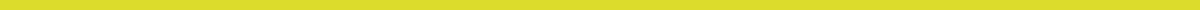 MemoTo: All Students
From: [Your Name], [Your Position]
Date: June 26, 2024
Subject: Important Updates for the Upcoming SemesterDear Students,I hope this memo finds you well. As we prepare for the upcoming semester, I would like to bring to your attention several important updates and reminders:Class Schedules: The class schedules for the new semester have been finalized and are now available on the school website. Please review your schedule and ensure that you are aware of the dates and times of your classes.Registration Deadlines: The deadline for course registration is July 15, 2024. Make sure to complete your registration by this date to avoid any late fees or complications with your course enrollment.New Campus Facilities: We are excited to announce the opening of several new facilities on campus, including a state-of-the-art library, a new student center, and upgraded science laboratories. These facilities will be available for use starting August 1, 2024.Health and Safety Protocols: In light of ongoing health concerns, we will continue to enforce health and safety protocols on campus. This includes mandatory mask-wearing in indoor spaces, regular hand sanitizing, and maintaining social distancing. Please adhere to these guidelines to ensure the safety of all students and staff.I recommend taking the following actions:Review and Print Schedule: Check your class schedule online and print a copy for your reference.Complete Registration: Register for your courses before the July 15 deadline.Explore New Facilities: Take some time to visit and familiarize yourself with the new campus facilities once they are open.Follow Safety Protocols: Ensure you have masks and hand sanitizers ready and follow the health guidelines at all times on campus.Please let me know if you have any questions or need further assistance.Thank you for your attention to these updates. Wishing you all a successful and productive semester!Best regards,[Your Name]
[Your Position]
[Your Contact Information]